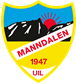 INNBYDELSE TIL SONERENN MANNDALEN UILLørdag 16. mars 2019 kl. 12.00 på Fossen skistadion.
Inklusive barneskirenn kl. 11.00 og Tomannsstafett ca. kl. 13.30.Manndalen UIL har den glede til å invitere til sonerenn i fristil.I forkant av sonerennet, vil det også bli arrangert et barneskirenn for de mellom 0-7 år med start kl. 11.00. Etter sonerennet ca kl. 13.30 arrangerer vi også en Tomannstafett.
Påmelding:Barneskirenn ved start. Fra kl.10.30.Sonerenn gjennom www.minidrett.no NB: Frist innen onsdag 13.03. innen kl. 24:00
Tomannsstafett på e-post til bernt.lyngstad@gmail.comSonerenn: fristilKlasser: Start kl: 12:001 km: J/G 8-10 år Individuell start2 km: J/G 11-12 år Individuell start3 km: J/G 13-14 år Fellesstart.5 km: J/G 15-16 år Fellesstart5 km: K17/18 år, KS, og KV. Fellesstart10 km: M18 år/M17 år, M19/20 år, MS, MV, KS, KV.  Fellesstart

Tomannsstafett: Start kl. 13.30
Klasser:
8-10 år: 2X2x 500 M
11-12 år: 2X3x500 M
13-16 år: 2X3x800 M
17-eldre: 2x3x1000 MStartkontingenter pr deltager:Barneskirenn kr. 50,-Jenter og gutter fra 8 - 16 år kr. 100,-Juniorer 17 – 20 år kr. 115,-Seniorer: kr. 130,-Brikkeleie: Quicktiming. Brikke lånes av MUIL.Løpere over 13 år må ha gyldig skilisens. Ellers må engangslisens 150 kr løses før start.Matservering:Salg av mat og kioskvarer på Manndalen skole.Rennkontor:Manndalen skole. Startnummer utleveres klubbvis på rennkontoret fra kl. 10:30
Startnummer Tomannsstafett utleveres fra tidtakerbygning (gul) mellom rennene.Rennleder:Bård Gunnar Hansen, mobil: 90808366, e-post: bard.gunnar.hansen@gmail.comTidtakingsleder:Bernt Isaksen Lyngstad. mobil: 48159595 e-post: bernt.lyngstad@gmail.com.
Dusj/garderobe på Manndalen skole, gymsal.Premiering:Barneskirenn premieres fortløpende ved målgang.Full premiering sonerenn og Tomannsstafett på Manndalen skole etter rennene.Manndalen UIL ved skirgruppa ønsker dere velkommen.